Publicado en Ciudad de México el 23/07/2024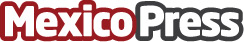 Veolia Water Technologies señala que "serían necesarios varios huracanes para aliviar escasez de agua"Para llenar el sistema de Cutzamala, se necesitarían aproximadamente 219,040 albercas olímpicas o alrededor de 3 huracanes de la magnitud de Beryl para aligerar la escasez en el centro del país. Además de implementar tecnologías avanzadas como el reuso de agua combinado con la desalinización que garanticen la sostenibilidad hídrica en México, expertos proponen medidas alternativas para enfrentar la crisis hídricaDatos de contacto:Zaira Leal AlboresConsultora2224397270Nota de prensa publicada en: https://www.mexicopress.com.mx/veolia-water-technologies-senala-que-serian Categorías: Nacional Estado de México Ciudad de México Industria Minera Otras Industrias Innovación Tecnológica http://www.mexicopress.com.mx